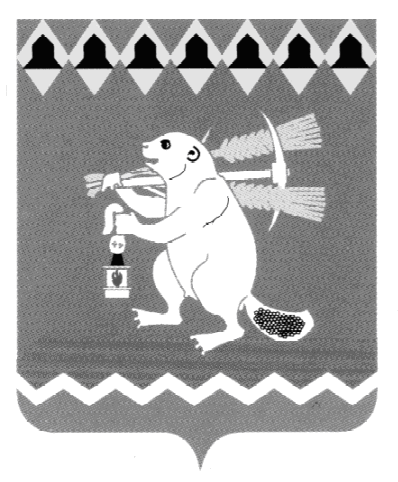 Администрация Артемовского городского округа ПОСТАНОВЛЕНИЕот 22.01.2021                                                                                              № 27-ПАО создании Координационного совета по оценке  регулирующего воздействия проектов муниципальных нормативных правовых актов и экспертизы муниципальных нормативных правовых актов Артемовского городского округа В соответствии с Федеральным законом от 6 октября 2003 года № 131-ФЗ «Об общих принципах организации местного самоуправления в Российской Федерации», Законом Свердловской области от 14 июля 2014 года № 74-ОЗ «Об оценке регулирующего воздействия проектов нормативных правовых актов Свердловской области и проектов муниципальных нормативных правовых актов и экспертизе нормативных правовых актов Свердловской области и муниципальных нормативных правовых актов», постановлением    Администрации    Артемовского    городского    округа    от 31.12.2015                     № 1733-ПА   «Об   утверждении   Порядка   проведения   оценки регулирующего    воздействия    проектов    нормативных    правовых    актов Артемовского   городского   округа   и   Порядка   проведения   экспертизы регулирующего  воздействия  нормативных  правовых  актов  Артемовского городского  округа» (с изменениями), руководствуясь статьей 31 Устава Артемовского городского округа,ПОСТАНОВЛЯЮ:1. Создать Координационный совет по оценке регулирующего воздействия проектов муниципальных нормативных правовых актов и экспертизы муниципальных нормативных правовых актов Артемовского городского округа.2. Утвердить:2.1.  Положение о Координационном совете по оценке регулирующего воздействия проектов муниципальных нормативных правовых актов и экспертизы муниципальных нормативных правовых актов Артемовского городского округа (Приложение  1);2.2. Состав    Координационного    совета    по    оценке регулирующего воздействия проектов муниципальных нормативных правовых актов и экспертизы муниципальных нормативных правовых актов Артемовского городского округа (Приложение 2).3. Признать утратившими силу постановления главы Артемовского городского округа  от 11.11.2016 № 44 - ПГ «О создании Координационного совета по оценке регулирующего воздействия», от 31.01.2017 № 4-ПГ «О внесении изменений в состав Координационного совета по оценке регулирующего воздействия», от 12.09.2017 № 59-ПГ «О внесении изменений в состав Координационного совета по оценке регулирующего воздействия».4. Постановление опубликовать в газете «Артемовский рабочий», разместить на Официальном портале правовой информации Артемовского городского округа (www.артемовский-право.рф), на официальном сайте Артемовского городского округа в информационно-телекоммуникационной сети «Интернет».5. Контроль за исполнением постановления возложить на первого заместителя главы Администрации Артемовского городского округа           Черемных Н.А.Глава Артемовского городского округа                                        К.М. ТрофимовПриложение 1УТВЕРЖДЕНОпостановлением Администрации Артемовского городского округа  от 22.01.2021 № 27-ПА«О создании Координационного совета по оценке регулирующего воздействия проектов муниципальных нормативных правовых актов и экспертизы муниципальных нормативных правовых актов Артемовского городского округа»Положение о Координационном совете по оценке регулирующего воздействия проектов муниципальных нормативных правовых актов и экспертизы муниципальных нормативных правовых актов Артемовского городского округа1. Координационный совет по оценке регулирующего воздействия проектов муниципальных нормативных правовых актов и экспертизы муниципальных нормативных правовых актов Артемовского городского округа (далее - Координационный совет) является постоянно действующим совещательным органом, осуществляющим подготовку предложений и рассмотрение вопросов по определению приоритетных направлений развития организационного, правового и методического совершенствования оценки регулирующего воздействия проектов муниципальных нормативных правовых актов Артемовского городского округа, а также по проведению экспертизы (оценки фактического воздействия) муниципальных нормативных правовых актов Артемовского городского округа.2. Координационный совет в своей деятельности руководствуется Конституцией Российской Федерации, федеральными конституционными законами, федеральными законами, указами и распоряжениями Президента Российской Федерации, постановлениями и распоряжениями Правительства Российской Федерации, законами Свердловской области, постановлениями и распоряжениями Правительства Свердловской области, Уставом Артемовского городского округа, муниципальными нормативными правовыми актами Артемовского городского округа, а также настоящим Положением.3. Основными задачами Координационного совета являются:1) определение приоритетных направлений развития оценки регулирующего воздействия проектов муниципальных нормативных правовых актов и проведения экспертизы (оценки фактического воздействия) муниципальных нормативных правовых актов Артемовского городского округа;2) подготовка предложений по вопросам организационного, правового и методического совершенствования оценки регулирующего воздействия проектов муниципальных нормативных правовых актов Артемовского городского округа;3) подготовка предложений и рекомендаций по вопросам проведения экспертизы (оценки фактического воздействия) муниципальных нормативных правовых актов Артемовского городского округа;4) исследование и обобщение проблем предпринимательской и иной экономической деятельности хозяйствующими субъектами на территории Артемовского городского округа.4. В целях реализации возложенных задач Координационный совет имеет право:1) определять приоритетные направления развития института оценки регулирующего воздействия в Артемовском городском округе;2) рассматривать предложения, направленные на развитие оценки регулирующего воздействия проектов муниципальных нормативных правовых актов Артемовского городского округа, поступившие от органов государственной власти, научно-исследовательских, общественных и иных организаций, а также ассоциаций и союзов субъектов предпринимательской деятельности, и вырабатывать рекомендации по их реализации;3) разрабатывать предложения по вопросам организационного, правового и методического совершенствования оценки регулирующего воздействия в Артемовском городском округе;4) рассматривать заключения об оценке регулирующего воздействия, о результатах экспертизы (оценки фактического воздействия) и подготавливать рекомендации по результатам их рассмотрения;5) приглашать для участия в заседаниях Координационного совета представителей общественных, научных и иных организаций, обладающих компетенцией по рассматриваемым вопросам, не входящих в его состав;6) взаимодействовать с органами государственной власти, экспертными организациями, организациями, целью деятельности которых является защита и представление интересов субъектов предпринимательской деятельности, организациями, с которыми заключены соглашения о сотрудничестве при проведении оценки регулирующего воздействия, а также с иными организациями.5. Координационный совет состоит из председателя Координационного совета, его заместителя, секретаря и членов Координационного совета, которые принимают участие в его работе на безвозмездной основе. Персональный состав Координационного совета утверждается постановлением Администрации Артемовского городского округа.6. Члены Координационного совета участвуют в его заседаниях лично. В случае невозможности присутствия члена Координационного совета на заседании он имеет право заблаговременно представить своё мнение по рассматриваемым вопросам в письменной форме, которое оглашается на заседании и приобщается к протоколу. Каждый член Координационного совета имеет один голос, передача голоса другим членам Координационного совета не допускается.7. Заседание Координационного совета считается правомочным, если на нем присутствует более половины от утвержденного числа членов Координационного совета. Заседания Координационного совета проводятся по решению председателя по мере необходимости. При необходимости председателем может быть утверждён план заседаний Координационного совета на определённый период.По решению председателя Координационного совета заседание Координационного совета может проводиться в заочной форме.8. При проведении заседания в заочной форме Координационный совет принимает решение на заочном голосовании путем письменного опроса ее членов, проведенного по решению председателя Координационной совета.Для проведения заочного голосования секретарем Координационного совета в адрес членов Координационного совета направляются уведомление о проведении заседания Координационного совета в заочной форме с указанием вопросов, включенных в повестку заседания, материалы по указанным вопросам, а также опросный лист для голосования.Члены Координационного совета в течение трех рабочих дней, следующих за днем поступления материалов для заочного голосования, или в иной срок, установленный при направлении указанных материалов, представляют секретарю Координационного совета в письменной форме свои мнения («за», «против» или «воздержался») по вопросам, вынесенным на заочное голосование.Непредставление членами Координационного совета в указанный срок в письменной форме своих мнений считается выражением согласия на принятие положительных решений Координационного совета по вопросам, вынесенным на заочное голосование.Обобщение поступивших в письменной форме мнений членов Координационного совета и определение итогов заочного голосования осуществляет секретарь Координационного совета.9. Председатель Координационного совета:1) назначает дату проведения заседаний Координационного совета;2) руководит работой Координационного совета;3) утверждает повестку дня и порядок рассмотрения вопросов на заседаниях Координационного совета;4) контролирует выполнение решений Координационного совета.10. Заместитель председателя Координационного совета:1) в отсутствие председателя Координационного совета осуществляет руководство деятельностью Координационного совета и проводит заседания Координационного совета.11. Секретарь Координационного совета:1) организует текущую работу Координационного совета;2) ведет протоколы заседаний Координационного совета;3) формирует проект повестки заседания Координационного совета;4) согласует место и время проведения заседаний Координационного совета с членами Координационного совета;5) оформляет материалы заседаний Координационного совета;6) обеспечивает хранение протоколов заседаний Координационного совета и передает на хранение в архив Администрации Артемовского городского округа в соответствии с номенклатурой дел Администрации Артемовского городского округа и Инструкцией по делопроизводству в Администрации Артемовского городского округа по истечении календарного года.  12. Решения Координационного совета принимаются простым большинством голосов присутствующих на заседании членов Координационного совета. В случае равенства голосов решающим является голос председателя Координационного совета.13. Решения, принимаемые на заседаниях Координационного совета, носят рекомендательный характер, оформляются протоколами заседаний Координационного совета, которые утверждает председательствующий на заседании Координационного совета и подписывает секретарь Координационного совета, и размещаются на официальном сайте Артемовского городского округа в информационно-телекоммуникационной  сети «Интернет».14. Организационное обеспечение деятельности Координационного совета возлагается на отдел экономики, инвестиций и развития  Администрации  Артемовского городского округа.Приложение 2УТВЕРЖДЕНпостановлением Администрации Артемовского городского округа от 22.01.2021 № 27-ПА«О создании Координационного совета по оценке регулирующего воздействия проектов муниципальных нормативных правовых актов и экспертизы муниципальных нормативных правовых актов Артемовского городского округа» Состав Координационного совета по оценке регулирующего воздействия проектов муниципальных нормативных правовых актов и экспертизы муниципальных нормативных правовых актов Артемовского городского округа1.Черемных Наталия Александровна- первый заместитель главы Администрации Артемовского городского округа, председатель Координационного совета;2.Кириллова Ольга Сергеевна- заведующий отделом экономики, инвестиций и развития Администрации Артемовского городского округа, заместитель председателя Координационного совета;3.Соколова Татьяна Михайловна- ведущий специалист отдела экономики, инвестиций и развития Администрации Артемовского городского округа, секретарь  Координационного совета;члены Координационного совета:члены Координационного совета:4.Пономарева Елена Витальевна- заведующий юридическим отделом Администрации Артемовского городского округа;5.Воронцов Андрей Владимирович- директор Артемовского фонда поддержки малого предпринимательства (по согласованию);6.Шелякин Тимофей Сергеевич- директор некоммерческого партнерства «По защите прав предпринимателей «Капиталъ» (по согласованию);7.Дербенева Людмила Павловна- член Общественной палаты Артемовского городского округа (по согласованию)